WZÓR UMOWYW dniu ………………………………… w Warszawie, pomiędzy: Województwem Mazowieckim 
ul. Jagiellońska 26, 03-719 Warszawa NIP 113-245-39-40 - Mazowieckim Zarządem Dróg Wojewódzkich w Warszawie z siedzibą: 00-048 Warszawa, ul. Mazowiecka 14, zwanym dalej Zamawiającym, reprezentowanym przez:Grzegorza Obłękowskiego – Dyrektora Mazowieckiego Zarządu Dróg Wojewódzkich 
w Warszawie,a	..............................................................................................................zwanym dalej Wykonawcą, reprezentowanym przez:        1............................................................................................................2............................................................................................................w wyniku przeprowadzonego postępowania o zamówienie publiczne w trybie podstawowym bez negocjacji o wartości zamówienia nie przekraczającej progów unijnych o jakich stanowi art. 3 ustawy 
z 11 września 2019 r. - Prawo zamówień publicznych (Dz. U. z 2022 r. poz. 1710) - postępowanie nr 106/23, zawarto umowę następującej treści:§1Zamawiający zleca, a Wykonawca zobowiązuje się do wykonania zadania pn. Rozbudowa drogi wojewódzkiej nr 567 od km 3+653,80 do km 4+183,99 w m. Boryszewo Nowe, gm. Radzanowo, powiat płocki – nr postępowania 106/23§2Zamawiający zobowiązuje się wypłacić za wykonanie Zamówienia wynagrodzenie 
w wysokości:netto: 		................................................................. złsłownie netto: 	.................................................... złotychpodatek VAT ......% tj. ........................................ złsłownie: 		............................................................ złotychbrutto: 	.............................................................. złsłownie brutto: 	................................................ złotychCena określona w ust.1 została podana ryczałtowo i obejmuje wykonanie całego przedmiotu zamówienia opisanego w Dokumentacji Projektowej, Szczegółowych Specyfikacjach Technicznych oraz Przedmiarach robót udostępnionych jedynie poglądowo. Wykonawca winien obliczyć wartość robót na podstawie załączonej dokumentacji projektowej. Wykonawca zobowiązany jest do zapewnienia na własny koszt bezpiecznych warunków ruchu drogowego i pieszego w rejonie prowadzonych robót objętych umową na podstawie projektu organizacji ruchu, „na czas budowy” sporządzonego przez i na koszt Wykonawcy wraz z jego zatwierdzeniem oraz zobowiązany jest do opracowania aktualizacji projektu stałej organizacji ruchu wraz z jego zatwierdzeniem.Rozliczenie odbędzie się fakturami miesięcznymi wystawianymi, na podstawie zatwierdzonych przez Zamawiającego protokołów częściowego odbioru za każdy miesiąc oraz fakturą końcową wystawioną po zakończeniu całości robót i dokonaniu odbioru końcowego Zamówienia. 
W przypadku protokołów częściowego odbioru robót wynagrodzenie obliczane będzie procentowym wskaźnikiem zaawansowania każdego z elementów robót w stosunku do wartości podanej w harmonogramie rzeczowo-finansowym, zatwierdzonym przez właściwego inspektora nadzoru inwestorskiego.Faktury będą wystawione na: Nabywcę: Województwo Mazowieckie, ul. Jagiellońska 26, 
03-719 Warszawa NIP 113-245-39-40;Odbiorca:  Mazowiecki Zarząd Dróg Wojewódzkich 
w Warszawie z siedzibą: 00-048 Warszawa, ul. Mazowiecka 14 i dostarczone do siedziby  Mazowieckiego Zarządu Dróg Wojewódzkich w Warszawie.Od dnia 18.04.2019r. istnieje możliwość przesyłania do Zamawiającego ustrukturyzowanych faktur elektronicznych poprzez Platformę Elektronicznego Fakturowania (https://efaktura.gov.pl/) na adres podawczy PEF: 527-020-63-46.Płatność za wykonanie Zamówienia nastąpi w terminie do 30 dni od daty otrzymania faktury przez Zamawiającego.Zgodnie z obowiązującymi przepisami rozliczenie płatności nastąpi za pośrednictwem mechanizmu podzielonej płatności (splitpayment).W przypadku wykonywania robót przez podwykonawców zapłata wynagrodzenia na rzecz Wykonawcy nastąpi po dostarczeniu przez Wykonawcę wraz z fakturą dowodów zapłaty wymagalnego wynagrodzenia podwykonawcom i dalszym podwykonawcom  oraz oświadczeń potwierdzających uregulowanie wymaganego wynagrodzenia wobec podwykonawców i dalszych podwykonawców  biorących udział w realizacji odebranych robót budowlanych oraz oświadczeń.W przypadku nieprzedstawienia przez Wykonawcę wszystkich dowodów zapłaty, o których mowa w ust. 8, Zamawiający wstrzyma się z wypłatą należnego Wykonawcy wynagrodzenia za odebrane roboty budowlane w części równej sumie kwot wynikających z nieprzedstawionych dowodów zapłaty.  Zapłata ostatniej płatności dla Wykonawcy nastąpi po przedłożeniu Zamawiającemu oświadczenia podwykonawcy o uregulowaniu przez Wykonawcę wszystkich zobowiązań finansowych wobec niego.Zapłata za fakturę zostanie dokonana na rachunek bankowy Wykonawcy nr ………………………………………………………………………………………………………………..bądź inny rachunek wskazany w dokumencie sprzedaży  pod warunkiem, że rachunek 
jest przypisany do Wykonawcy w „białej liście podatników”.             Wskazany rachunek płatności należy do Wykonawcy i został dla niego utworzony wydzielony rachunek VAT na cele prowadzonej działalności gospodarczej. W przypadku niezgodności rachunku rozliczeniowego z wykazem podatników Ministerstwa Finansów Zamawiający wstrzyma płatność do czasu wskazania prawidłowego rachunku rozliczeniowego. W takim przypadku Zamawiający nie będzie zobowiązany do zapłaty odsetek za nieterminową płatność. Wykonawca, który w dniu podpisania umowy nie jest czynnym podatnikiem VAT, 
a podczas obowiązywania umowy stanie się takim podatnikiem, zobowiązuje się do niezwłocznego powiadomienia Zamawiającego o tym fakcie oraz do wskazania rachunku rozliczeniowego, na który ma wpływać wynagrodzenie, dla którego prowadzony jest rachunek VAT. Wykonawca potwierdza, że  zapoznał  się szczegółowo z terenem budowy w celu pełnego przewidzenia wszystkich lokalnych uwarunkowań odnośnie realizacji zamówienia. Brak analizy terenowej przed podpisaniem umowy nie będzie mógł stanowić podstawy do jakichkolwiek roszczeń z tego tytułu w czasie realizacji robót.§3Wykonawca zobowiązany jest zatrudnić na podstawie stosunku pracy osobę odpowiedzialną za prowadzenie rozliczenia kontraktu oraz pracowników fizycznych wykonujących roboty 
w branży drogowej. Obowiązek ten dotyczy również Podwykonawcy, jeżeli ww. zakres  będzie wykonywany przez Podwykonawcę.Wykonawca zobowiązuje się przedstawić dokumenty potwierdzające zatrudnienie osób, 
o których mowa powyżej. Wykonawca na każde wezwanie Zamawiającego w terminie wskazanym przez Zamawiającego,  nie krótszym  niż 3 dni robocze, przedstawi umowy o pracę osób zatrudnionych, o których mowa powyżej lub oświadczenie Wykonawcy lub Podwykonawcy 
o zatrudnieniu na podstawie umowy o pracę osób wykonujących czynności, których dotyczy wezwanie. Oświadczenie to powinno zawierać w szczególności: dokładne określenie podmiotu składającego oświadczenie, datę złożenia oświadczenia,wskazanie, że objęte wezwaniem czynności wykonują osoby zatrudnione na podstawie umowy o pracę wraz ze wskazaniem liczby tych osób, rodzaju umowy o pracę i wymiaru etatu oraz podpis osoby uprawnionej do złożenia oświadczenia w imieniu Wykonawcy lub Podwykonawcy. Kopie umów powinny zostać zanonimizowane w sposób zapewniający ochronę danych osobowych pracowników, zgodnie z przepisami ustawy z dnia 10 maja 2018 r. 
o ochronie danych osobowych (tj. w szczególności bez adresów, nr PESEL pracowników). Informacje takie jak: imię i nazwisko pracownika, data zawarcia umowy, rodzaj umowy o pracę 
i wymiar etatu powinny być możliwe do zidentyfikowania.Niezłożenie przez Wykonawcę w wyznaczonym terminie żądanych przez Zamawiającego dokumentów w celu potwierdzenia spełnienia przez Wykonawcę lub Podwykonawcę wymogu zatrudnienia na podstawie umowy o pracę traktowane będzie jako niespełnienie przez Wykonawcę lub Podwykonawcę wymogu zatrudnienia na podstawie umowy 
o pracę osób wskazanych powyżej. W trakcie realizacji zamówienia Zamawiający uprawniony jest do wykonywania czynności kontrolnych wobec Wykonawcy odnośnie spełniania przez Wykonawcę lub Podwykonawcę wymogu zatrudnienia na podstawie umowy o pracę osób, o których mowa powyżej.§4Wykonawca oświadcza, iż realizacja przedmiotu niniejszej umowy będzie odbywać się przy   uwzględnieniu i z poszanowaniem wymagań określonych i wynikających z obowiązujących przepisów ustawy z dnia 11.01.2018 r. o elektromobilności i paliwach alternatywnych, 
w szczególności art. 68 ust. 3 tej ustawy, tzn. Wykonawca oświadcza, iż łączny udział pojazdów elektrycznych lub pojazdów napędzanych gazem ziemnym we flocie pojazdów samochodowych 
w rozumieniu art. 2 pkt 33 ustawy z dnia 20.06.1997 r. – Prawo o ruchu drogowym używanych przy wykonywaniu tego zadania będzie wynosił co najmniej 10%.Zamawiający może w każdym czasie, w okresie realizacji przedmiotu umowy, zażądać od Wykonawcy pisemnego oświadczenie o wykorzystywanej flocie pojazdów przy realizacji zadania zleconego niniejszą umową, które zawierać będzie informacje na temat łącznej ilości pojazdów, w tym łącznej ilości pojazdów określonych ustawą wskazaną w ust. 1, wraz ze wskazaniem ich numerów rejestracyjnych.W przypadku nieprzestrzegania przez Wykonawcę obowiązku wskazanego w ust.1, jak również niezłożenia na wezwanie Zamawiającego oświadczenia, o którym mowa w ust.2 , Zamawiający ma prawo odstąpić od umowy z przyczyn leżących po stronie Wykonawcy. W takim przypadku Wykonawca ponosi wobec Zamawiającego pełną odpowiedzialność za wszystkie szkody Zamawiającego z tego wynikające.  §5Wykonawca zobowiązuje się do zrealizowania Zamówienia określonego w §1 niniejszej umowy, zgodnie z warunkami określonymi w SWZ w terminie: 12 miesięcy od dnia podpisania umowy w tym: −	 9 miesięcy od dnia podpisania umowy – termin wykonania robót; −	 do 12 miesięcy od dnia podpisania umowy - termin realizacji przedmiotu umowy.Terminy pośrednie:Wykonawca jest zobowiązany do przestrzegania następujących ustalonych terminów pośrednich (kamieni milowych) wykonania robót oraz kolejności ich realizacji:I Kamień milowy – wykonanie robót (potwierdzone częściowym protokółem odbioru robót)
o wartości nie mniejszej niż 30% wynagrodzenia brutto za wykonanie całego przedmiotu zamówienia w terminie nie późniejszym niż 5 miesięcy od dnia podpisania umowy.II Kamień milowy – wykonanie 100% robót (potwierdzone przez Zamawiającego protokołem końcowego odbioru robót bez wad/usterek istotnych) w terminie nie dłuższym niż termin końcowego odbioru robótZamawiający zgodnie z warunkami umowy dopuszcza możliwość zmiany terminu realizacji terminów pośrednich.§6Wykonawca dla zabezpieczenia należytego wykonania umowy wnosi zabezpieczenie 
w wysokości 5% ceny całkowitej podanej w ofercie tj. kwotę: .............................…….…….. zł (słownie: ……………………zł).Warunki, na jakich Wykonawca wnosi zabezpieczenie należytego wykonania umowy oraz warunki zwrotu ww. zabezpieczenia, określone są w Części V SWZ, punkt 5.2.§71. Okres rękojmi na prace wykonane przez Wykonawcę wynosi ……… miesięcy i liczy się od  następnego dnia od dokonania odbioru końcowego realizacji przedmiotu umowy.2. Wykonawca wnosi Zamawiającemu zabezpieczenie z tytułu rękojmi w wysokości 30% kwoty zabezpieczenia należytego wykonania umowy brutto tj. kwotę: ......................... zł  (słownie:................ złotych).3. Warunki, na których Wykonawca udziela Zamawiającemu rękojmi, oraz na których Zamawiający dokonuje zwrotu zabezpieczenia z tytułu rękojmi opisane są w Części V SWZ, punkt 13 oraz 5.2.10§8Wykonawca wyznacza do kierowania robotami stanowiącymi przedmiot umowy 
p. ...............................................................................................Zamawiający wyznacza jako osobę nadzorującą realizację zadania 
p. ………………………………………… §9Wykonawca zapłaci Zamawiającemu kary umowne:0,1% wynagrodzenia umownego brutto za każdy dzień zwłoki w wykonaniu przedmiotu umowy,0,1% wynagrodzenia umownego brutto za każdy dzień zwłoki w usunięciu wad stwierdzonych 
w okresie rękojmi liczony od dnia wyznaczonego przez Zamawiającego na usunięcie wad,0,01 % wynagrodzenia umownego brutto za każdy dzień zwłoki w opracowaniu lub aktualizacji HRF w stosunku do terminu określonego przez Zamawiającego liczone za każdy rozpoczęty dzień zwłoki, 0,01 % wynagrodzenia umownego brutto za każdy dzień prowadzenia robót bez zatwierdzonej czasowej organizacji ruchu lub robót prowadzonych niezgodnie z zatwierdzonym projektem czasowej organizacji ruchu;3% kwoty brutto umowy za niezrealizowanie ustalonego terminu pośredniego (kamienia milowego) wykonania robót. Kary będą naliczane z przyczyn za które odpowiedzialność ponosi Wykonawca,10% wynagrodzenia umownego brutto za odstąpienie od umowy przez Zamawiającego 
z przyczyn leżących po stronie Wykonawcy,10% wartości wynagrodzenia brutto podwykonawcy w przypadku każdorazowego braku zapłaty lub każdorazowej nieterminowej zapłaty wynagrodzenia należnego podwykonawcom lub dalszym podwykonawcom,1 000,00 zł za każdą nieusprawiedliwioną nieobecność Kierownika Budowy na radzie budowy,1 000,00 zł za każdą nieusprawiedliwioną nieobecność Kierownika Budowy na budowie,1 000,00 zł za każdy stwierdzony przypadek niechronologicznego wypełnienia dziennika budowy w stosunku do postępu robót,  500,00 zł za każdy dzień zwłoki w przekazaniu dokumentów wyszczególnionych w części
   V SWZ pkt. 3.3 – 3.6 oraz 4.2 (Ogólne warunki umowy na wykonanie robót budowlanych),500,00 zł w przypadku nieprzedłożenia przez Wykonawcę Zamawiającemu do    zaakceptowania projektu umowy o podwykonawstwo, której przedmiotem są roboty budowlane, lub jej zmiany,500,00 zł w przypadku braku zmiany umowy o podwykonawstwo w zakresie terminu zapłaty,500,00 zł w przypadku nieprzedłożenia przez Wykonawcę Zamawiającemu poświadczonej za zgodność z oryginałem kopii umowy o podwykonawstwo lub jej zmiany,1 000,00 zł za każdy przypadek niespełnienia przez Wykonawcę lub Podwykonawcę wymogu zatrudnienia na podstawie umowy o pracę osób wykonujących czynności wskazane w opisie przedmiotu zamówienia,200,00 zł za każdy stwierdzony przypadek braku zapłaty lub nieterminowej zapłaty zwaloryzowanego wynagrodzenia należnego podwykonawcom z tytułu zmiany wysokości wynagrodzenia;500,00 zł za każdy dzień zwłoki w przedłożeniu dobowego raportu;5 000,00 zł za każdy dzień zwłoki w przedłożeniu inwentaryzacji stanu istniejącego (dokumentacja fotograficzna) oraz inwentaryzacji przy użyciu dronu (dokumentacja filmowa);Maksymalna wysokość naliczonych kar nie może przekroczyć 20% kwoty brutto umowy. Ustanowione w ust. 1 odszkodowanie w formie kar pieniężnych oraz uregulowanie tych    odszkodowań za niedopełnienie postanowień umowy nie zwalnia Wykonawcy 
z    wykonania zobowiązań wynikających z umowy.Kary pieniężne zostaną potrącone z faktury wystawionej przez Wykonawcę na Zamawiającego lub z zabezpieczenia należytego wykonania umowy.Zamawiający ma prawo dochodzić odszkodowania uzupełniającego, jeżeli szkoda przewyższy wysokość kar umownych. Wykonawca ponosi wyłączną odpowiedzialność za wszelkie szkody będące następstwem nienależytego wykonania Zamówienia i zobowiązuje się pokryć je w pełnej wysokości.§10Zgodnie z art. 455 ust 1 ustawy Pzp Zamawiający dopuszcza możliwość wprowadzenia zmian w umowie, na mocy porozumienia stron w następujących przypadkach i na następujących warunkach:a)Zmiana terminu realizacji przedmiotu umowy lub terminów pośrednich (kamieni milowych), gdy nastąpią:- warunki atmosferyczne, uniemożliwiające prowadzenie robót budowlanych zgodnie 
z wymaganiami SST, w tym usług, przeprowadzanie prób i sprawdzeń, dokonywanie odbiorów; – o czas, w którym z powodu warunków atmosferycznych umowa nie mogła być realizowana lub nie była realizowana w pełnym możliwym zakresie;- siła wyższa uniemożliwiająca prowadzenie robót budowlanych w tym przeprowadzanie prób i sprawdzeń, dokonywanie odbiorów – o czas, w którym z powodu wystąpienia siły wyższej umowa nie mogła być realizowana; za siłę wyższą uważa się w szczególności klęski żywiołowe, działania wojenne, zamieszki, akty o charakterze terrorystycznym;- zmiany spowodowane warunkami geologicznymi, terenowymi, archeologicznymi, wodnymi itp., w szczególności: odmienne od przyjętych w dokumentacji projektowej warunki terenowe, w szczególności istnienie podziemnych urządzeń, instalacji lub obiektów infrastrukturalnych – o czas niezbędny do wykonania umowy w sposób należyty- zmiany będące następstwem okoliczności leżących po stronie Zamawiającego, 
w szczególności: wstrzymanie realizacji umowy przez Zamawiającego, konieczność usunięcia błędów lub wprowadzenia zmian w dokumentacji projektowej lub dokumentacji technicznej urządzeń – o czas niezbędny do wykonania umowy w sposób należyty- zmiany będące następstwem okoliczności niezależnych od Zamawiającego w szczególności zmiany obowiązujących przepisów prawa powodujących wydłużenie procesu inwestycyjnego i nie możliwych do jednoznacznego określenia w chwili zawierania umowy – o czas niezbędny do wykonania umowy w sposób należyty;- zmiany będące następstwem działania organów administracji, w szczególności: przekroczenie zakreślonych przez prawo terminów wydawania przez organy administracji decyzji, zezwoleń, itp. odmowa wydania przez organy administracji wymaganych decyzji, zezwoleń, uzgodnień na skutek błędów w dokumentacji projektowej, konieczność uzyskania wyroku sądowego, lub innego orzeczenia sądu lub organu, którego konieczności nie przewidywano przy zawieraniu umowy, wydanie postanowienia o wstrzymaniu robót budowlanych, w przypadku o którym mowa w art. 50 ust. 1 ustawy Prawo budowlane konieczność zaspokojenia roszczeń lub oczekiwań osób trzecich – w tym grup społecznych lub zawodowych nie artykułowanych lub nie możliwych do jednoznacznego określenia w chwili zawierania umowy – o czas niezbędny do wykonania umowy w sposób należyty;- Inne przyczyny zewnętrzne niezależne od Zamawiającego oraz wykonawcy skutkujące niemożliwością prowadzenia działań w celu wykonania umowy – o czas niezbędny do wykonania umowy w sposób należytyb) Zmiany osobowe- zmiana osób przy pomocy których Wykonawca realizuje przedmiot umowy na inne legitymujące się co najmniej równoważnymi uprawnieniami o których mowa w ustawie Prawo budowlane oraz Prawo geologiczne i górnicze lub innych ustawach 
i doświadczeniem spełniającym wymóg SWZ punktowanym nie gorzej niż osoby wskazane w ofercie (zgodnie z kryteriami ofert)c) Płatności- zmiany terminów płatności wynikające z wszelkich zmian wprowadzanych do umowy.d) Zmiana wysokości należnego podatku VAT- jeżeli w trakcie realizacji przedmiotu umowy nastąpi zmiana ustawowej stawki podatku VAT od towarów i usług oraz podatku akcyzowego dla robót objętych przedmiotem umowy, Zamawiający dopuszcza, na wniosek Wykonawcy, zmianę należnego wynagrodzenia Wykonawcy w ten sposób, że wartość netto wynagrodzenia Wykonawcy określonego w umowie nie ulega zmianie, a wartość brutto wynagrodzenia zostanie ustalona zgodnie z obowiązującą po zmianie stawką VAT. Taka zmiana wygrodzenia będzie odnosić się wyłącznie do części przedmiotu umowy realizowanej po dniu wejścia w życie przepisów zmieniających stawkę podatku od towarów i usług oraz wyłącznie do części przedmiotu umowy, do której znajdzie zastosowanie zmiana stawki podatku VAT.e) W okresie realizacji umowy Zamawiający dopuszcza zmianę wynagrodzenia należnego Wykonawcy, w przypadku: zmiany wysokości minimalnego wynagrodzenia za pracę ustalonego na podstawie art. 2 ust. 3 - 5 ustawy z dnia 10 października 2002 r. o minimalnym wynagrodzeniu za pracę. Warunkiem dokonania zmiany należnego wynagrodzenia Wykonawcy będzie skierowanie do Zamawiającego pisemnego wniosku Wykonawcy zawierającego uzasadnienie wykazujące wpływ zmian na koszty wykonania zamówienia przez Wykonawcę i szczegółowy sposób wyliczenia nowego wynagrodzenia.zmiany zasad podlegania ubezpieczeniom społecznym lub ubezpieczeniu zdrowotnemu lub wysokości stawki składki na ubezpieczenie społeczne lub zdrowotne. Warunkiem dokonania zmiany należnego wynagrodzenia Wykonawcy będzie skierowanie do Zamawiającego pisemnego wniosku Wykonawcy zawierającego uzasadnienie wykazujące wpływ tych zmian na koszty wykonania zamówienia przez Wykonawcę i szczegółowy sposób wyliczenia nowego wynagrodzenia. zmiany zasad gromadzenia i wysokości wpłat do pracowniczych planów kapitałowych. Warunkiem dokonania zmian wynagrodzenia wykonawcy będzie skierowanie do Zamawiającego pisemnego wniosku Wykonawcy zawierającego uzasadnienie wykazujące wpływy zmian na kosztu wykonania zamówienia przez Wykonawcę i szczegółowy sposób wyliczenia owego wynagrodzenia.Ciężar wykazania wpływu w/w zmian na koszt wykonania przedmiotu umowy spoczywa na Wykonawcy. W przypadku niewykazania przez Wykonawcę wpływu zmian, o których mowa powyżej, na wynagrodzenie Wykonawcy, Zamawiający ma prawo odmówić zmiany wynagrodzenia do czasu wykazania przez Wykonawcę wpływu zmian na koszy wykonania zamówienia przez Wykonawcę i szczegółowy sposób wyliczenia nowego wynagrodzenia.f) Pozostałe okoliczności powodujące możliwość zmiany umowy:- zmiana sposobu rozliczania umowy lub dokonywania płatności na rzecz Wykonawcy na skutek zmian zawartej przez Zamawiającego umowy o dofinansowanie projektu lub wytycznych dotyczących realizacji projektu;- rezygnacja przez Zamawiającego z realizacji części przedmiotu umowy. 
W takim przypadku wynagrodzenie przysługujące Wykonawcy zostanie pomniejszone, przy czym Zamawiający zapłaci za wszystkie spełnione świadczenia oraz udokumentowane koszty, które Wykonawca poniósł w związku z wynikającymi z umowy planowanymi świadczeniami; minimalne wynagrodzenie Wykonawcy z tytułu wykonania umowy nie będzie niższe niż 10 % wynagrodzenia umownego niezależnie od zakresu ograniczenia wykonania zamówienia przez Zamawiającego.- kolizja z planowanymi lub równolegle prowadzonymi przez inne podmioty inwestycjami. 
W takim przypadku zmiany w umowie zostaną ograniczone do zmian koniecznych powodujących uniknięcie kolizji i wykonanie umowy w sposób należytyWszystkie powyższe postanowienia stanowią katalog zmian, na które Zamawiający może wyrazić zgodę. Nie stanowią jednocześnie zobowiązania do wyrażenia takiej zgody zarówno przez Zamawiającego jak i przez Wykonawcę.Wszelkie zmiany i uzupełnienia treści Umowy mogą być dokonywane wyłącznie w formie aneksu podpisanego przez StronyNie stanowi zmiany umowy:zmiana danych związanych z obsługą administracyjno-organizacyjną umowy (np. zmiana nr   rachunku bankowego),zmiany danych teleadresowych,zmiana częstotliwości wystawiania faktur§11Zasady wprowadzania w umowie na roboty budowlane zmian wysokości wynagrodzenia należnego wykonawcy w przypadku zmiany ceny materiałów lub kosztów związanych z realizacją zamówienia określa załącznik nr 1 do umowy stanowiący integralną część umowy.§12Bez pisemnej zgody Zamawiającego Wykonawca nie ma prawa przelewu wierzytelności wynikających z tej umowy na osobę trzecią.§13W sprawach nieuregulowanych postanowieniami niniejszej umowy mają zastosowanie przepisy Kodeksu cywilnego, jeżeli przepisy ustawy Prawo zamówień publicznych nie stanowią inaczej.§14Integralnymi składnikami niniejszej umowy, których postanowienia wiążą strony jako jej część, są następujące dokumenty:Waloryzacja wynagrodzenia wykonawcy – zasady,Oferta z dnia ……………………… ,Dokumentacja Przetargowa: Dokumentacja projektowa, Szczegółowe Specyfikacje Techniczne – Część III SWZ,Przedmiar robót (udostępniony poglądowo) – Część IV SWZ,Warunki ogólne dla umów na wykonanie robót budowlanych – Część V SWZ Zabezpieczenie należytego wykonania umowy,§15W razie powstania sporu związanego z wykonaniem umowy, Wykonawca zobowiązany jest wyczerpać drogę postępowania reklamacyjnego, kierując swoje roszczenia do Zamawiającego.Zamawiający zobowiązany jest do pisemnego ustosunkowania się do roszczeń Wykonawcy 
w ciągu 21 dni od chwili zgłoszenia roszczeń.Jeżeli Zamawiający odmówi uznania roszczenia w terminie, o którym mowa w ust. 2 Wykonawca może zwrócić się do właściwego sądu. §16Sprawy sporne będą rozstrzygane przez sąd właściwy dla siedziby Zamawiającego.§17Umowę sporządzono w 2 jednobrzmiących egzemplarzach, po 1 egzemplarzu dla każdej 
ze stron.ZAMAWIAJĄCY:                                                                            WYKONAWCA: Załącznik nr 1 do umowy WaloryzacjaWaloryzacja będzie się odbywać w oparciu o wskaźniki cen wyrobów publikowane przez prezesa Głównego Urzędu Statystycznego, zwanego dalej Prezesem GUS 
w Dziedzinowej Bazie Wiedzy: Wskaźnik P – symbol 19.2 według PKWIU Brykiety , brykiet ki i podobne paliwa stałe 
z węgla i torfu oraz produkty rafinacji ropy naftowej (jako paliwo),Wskaźnik C – symbol 23.5 według PKWIU Cement, wapno, gips (jako cement), Wskaźnik A – symbol 08.9 według PKWIU Produkty górnictwa i wydobywania, gdzie indziej niesklasyfikowanych (jako asfalt), Wskaźnik S – symbol 24.1 według PKWIU Żeliwo, stal i żelazostopu (jako stal)Wskaźnik K – symbol 08.1 według PKWIU Kamienia, piasku i gliny (jako kruszywo),Wskaźnik CPI – Cen towarów i usług konsumpcyjnych (jako CPI),Wskaźnik R 0 symbol 42 zgodnie z klasyfikacją PKD przeciętne wynagrodzenie miesięczne brutto w sektorze przedsiębiorstw – budowa obiektów inżynierii lądowej 
i wodnej (jako robocizna),W przypadku, gdyby te wskaźniki przestały być dostępne, zastosowanie znajdą inne, najbardziej zbliżone, wskaźniki publikowane przez Prezesa GUS.Kwoty płatne Wykonawcy będą waloryzowane miesięcznie począwszy od 7 miesiąca 
od rozpoczęcia realizacji robót. Kwoty płatne Wykonawcy będą waloryzowane 
do momentu, w którym łączna wartość korekt dla oddania wzrostu lub spadku cen, wynikających z niniejszych postanowień osiągnie limit +/- 5% wartości robót netto 
w zawartej umowie o wykonanie robót budowlanych.Kwoty płatne Wykonawcy podlegać będą waloryzacji o Współczynnik zmiany cen (WR) wyliczony według wzoru: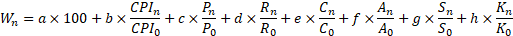 gdzie: „Wn” jest mnożnikiem korygującym, obliczanym na podstawie wzoru powyżej, 
do zastosowania w stosunku do wszystkich kwot wyrażonym w procentach;„a” jest stałym współczynnikiem o wartości: 0,5.„b”, „c”, „d”, „e”, „f”, „g”, „h” są wagami stałymi określonymi w tabeli koszyk waloryzacyjny z zastrzeżeniem sytuacji gdy Zamawiający stanie się dostawcą któregokolwiek 
z elementów robót ujętych w tabeli koszyk waloryzacyjny, wówczas waga tego elementu zostanie przyjęta jako „0” w wzorze na Wn. W takim przypadku waga CPI zostanie powiększona o wartość wagi, która została przyjęta jako „0”, tak aby suma wartości wszystkich wag z koszyka waloryzacji wynosiła 0,5. „CPIn”, „Pn”, „Rn”, „Cn”, „An”, „Sn”, „Kn” są narastającymi wskaźnikami cen publikowanymi przez Prezesa GUS w Dziedzinowej Bazie Wiedzy obowiązującymi w danym okresie rozliczeniowym. „CPIo”, „Po”, „Ro”, „Co”, „Ao”, „So”, „Ko” są narastającymi wskaźnikami cen opublikowanymi przez prezesa GUS w Dziedzinowej Bazie Wiedzy w Dacie złożenia oferty. Ilorazy wskaźników cen  (tj. ) dla poszczególnych zmiennych należy pomnożyć razy 100 (tj.  x 100) i obliczać z dokładnością do dwóch miejsc po przecinku. Iloczyny wskaźników cen i wag (np. b × ) należy obliczać z dokładnością do 6 miejsc 
po przecinku. Natomiast wyniki tj. Wn, Wnp należy obliczać z dokładnością do 4 miejsc 
po przecinku.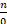 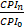 Do wyliczenia wartości waloryzacji zastosowanie będzie miała:Tabela Koszyk waloryzacyjny BITUMW przypadku braku aktualnych wskaźników (publikacja wskaźników w biuletynach GUS odbywa się z opóźnieniem) waloryzacja z bieżącego okresu rozliczeniowego zostanie wyliczona używając ostatnich z opublikowanych wskaźników GUS.Ustalone w ten sposób wartości będą skorygowane z zastosowaniem wskaźników GUS właściwych dla miesiąca za który wystawiana była płatność częściowa w następnej płatności częściowej po ich publikacji. W sytuacji gdy płatność częściowa będzie dotyczyła okresu rozliczeniowego w skład którego będą wchodziły dwa lub więcej miesięcy, należy przyjmować wskaźniki GUS dla miesiąca będącego ostatnim w danym okresie rozliczeniowym.W przypadku płatności końcowej należy przyjmować ostatnie opublikowane wskaźniki GUS bez ich późniejszego korygowania.Jako punkt startowy (odniesienia) wzrostu cen przyjmuje się miesiąc składania oferty. II. Do umów, których przedmiotem są roboty budowlane, usługi, zawartych pomiędzy Wykonawcą, a Podwykonawcą lub Podwykonawcą, a dalszymi Podwykonawcami, zawartymi na okres dłuższy niż 6 miesięcy, liczony wraz z wszystkimi aneksami zawartymi do umowy, odpowiednie zastosowanie będą mieć niniejsze postanowienia. Kwoty płatne Podwykonawcy lub dalszemu Podwykonawcy będą waloryzowane comiesięcznie począwszy od 7 miesiąca od rozpoczęcia realizacji Robót objętych umową o podwykonawstwo. Kwoty płatne Podwykonawcy lub dalszemu Podwykonawcy będą waloryzowane do momentu, w którym łączna wartość korekt dla oddania wzrostu 
lub spadku cen, wynikających z niniejszych postanowień osiągnie limit +/- 5% wartości robót netto w zawartej umowie o podwykonawstwo.Kwoty płatne Podwykonawcy przez Wykonawcę lub dalszemu Podwykonawcy 
przez Podwykonawcę będą korygowane dla oddania wzrostów lub spadków cen.Waloryzacja będzie się odbywać w oparciu o wskaźnik dla: cen towarów i usług konsumpcyjnych (jako CPI) oraz co najmniej o jeden inny wskaźnik wybrany z tabeli koszyk waloryzacyjny, publikowany przez Prezesa GUS.Zgodnie z poniższym wzorem:Wnp = a x 100 + b x  + c x X + … + h x Y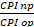 gdzie: „Wnp” jest mnożnikiem korygującym, obliczanym na podstawie wzoru powyżej, 
do zastosowania w stosunku do wszystkich kwot wyrażonym w procentach;„a” jest stałym współczynnikiem o wartości: 0,5 „b” waga z przedziału 0,2 –  0,3„c”, …. , „h” wagi wybranych poszczególnych elementów robót ustalone w taki sposób aby ich suma wynosiła raz z wagami „a” i „b” wynosiła 1 „X”, … , „Y” minimum jeden z współczynników dla wybranych elementów robót z koszyka waloryzacyjnego i każdy odpowiednio wynosi: Pnp/Pop lub Rnp/Rop lub Cnp/Cop lub Anp/Aop lub Snp/Sop lub Knp/Kop. „CPInp”, „Pnp”, „Rnp”, „Cnp”, „Anp”, „Snp”, „Knp” są narastającymi wskaźnikami cen publikowanymi przez Prezesa GUS w Dziedzinowej Bazie Wiedzy obowiązującymi 
w danym okresie rozliczeniowym z Podwykonawcą oraz„CPIop”, „Pop”, „Rop”, „Cop”, „Aop”, „Sop”, „Kop” są narastającymi wskaźnikami cen publikowanymi przez Prezesa GUS w Dziedzinowej Bazie Wiedzy obowiązującymi 
w dacie zawarcia umowy pomiędzy Wykonawcą, a Podwykonawcą lub Podwykonawcą, 
a dalszym Podwykonawcą. Ilorazy wskaźników cen  (tj. ) dla poszczególnych zmiennych należy pomnożyć razy 100 (tj.  x 100) i obliczać z dokładnością do dwóch miejsc po przecinku. Iloczyny wskaźników cen i wag (np. b × ) należy obliczać z dokładnością do 6 miejsc 
po przecinku. Natomiast wyniki tj.  Wn, Wnp należy obliczać z dokładnością do 4 miejsc po przecinku.Przedmiotowe postanowienia będą miały odpowiednie zastosowanie do umów 
z Podwykonawcami lub dalszymi Podwykonawcami z zastrzeżeniem ppkt. 6.Wykonawca zobowiązany jest do zmiany wynagrodzenia przysługującego Podwykonawcy i odpowiednio Podwykonawca dalszemu Podwykonawcy, z którym zawarł umowę, jeżeli łącznie spełnione są następujące warunki:przedmiotem umowy są roboty budowlane lub usługi,okres obowiązywania umowy wraz z aneksami przekracza 6 miesięcy.Tabela Koszyk waloryzacyjny BITUMTabela Koszyk waloryzacyjny BITUMTabela Koszyk waloryzacyjny BITUMElementy robótSYMBOL     WSKAŹNIKAWagaCPI (b)CPI0,2PALIWO (c)P0,06ROBOCIZNA (d)R0,05CEMENT €C0,04ASFALT (f)A0,08STAL (g)S0,03KRUSZYWO (h)K0,04SUMASUMA0,5